View filed documentThis User Guide outlines the steps required to view saved or submitted filings.Part 1:  View previously filed documentPart 2:  View undelivered documentsPartPagePart 1:  View previously filed document1Part 2:  View undelivered documents4StepActionResultLog in to the CMS PortalThe CMS Portal home page displays: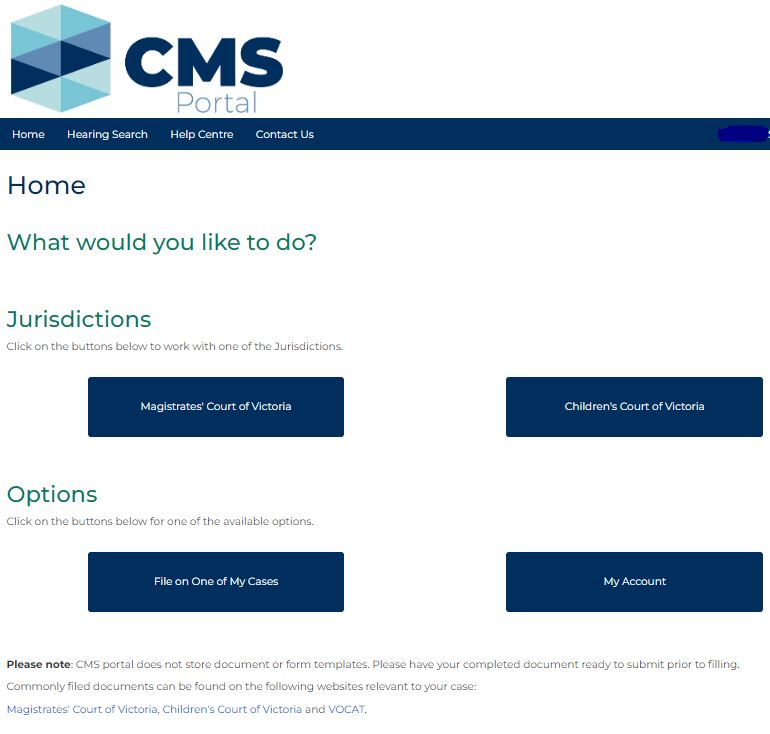 Click:  My Account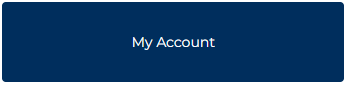 Continued…The My Account page displays the My Filings tab, containing details of recent filings, including:Case/Record NumbersFiling Status, andAction buttons to view additional case detailsContinued…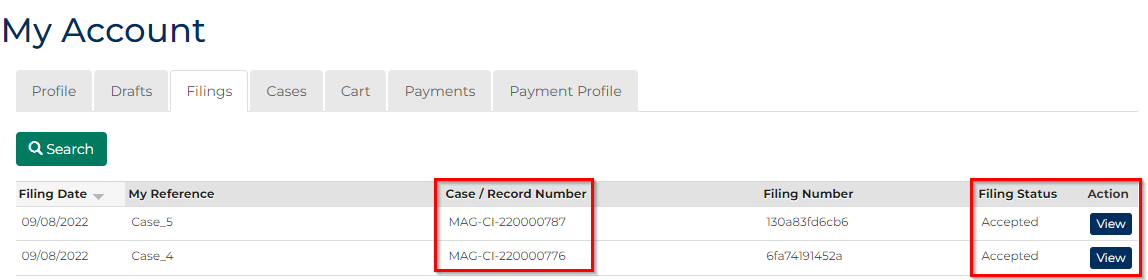 In the Action column for the relevant case, click:  View 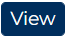 The CMS Portal displays a summary of the case: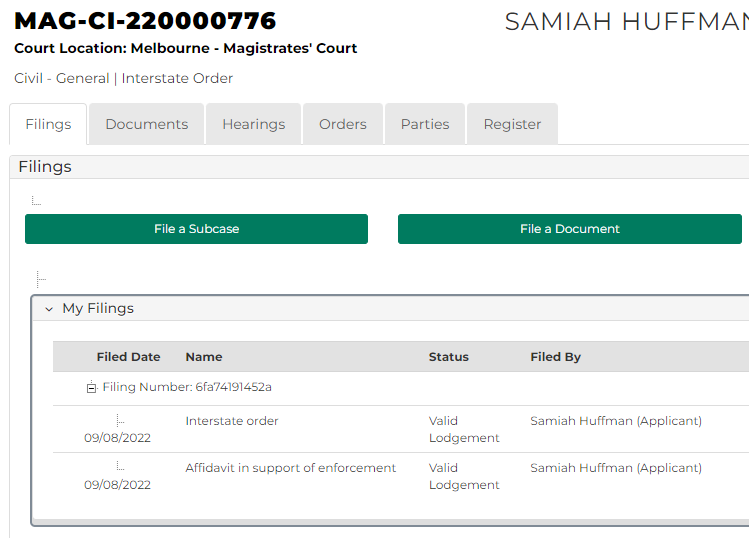 4The Filings tab displays details of the filing, including the:current status of the filed document, andicon to download a copy of the document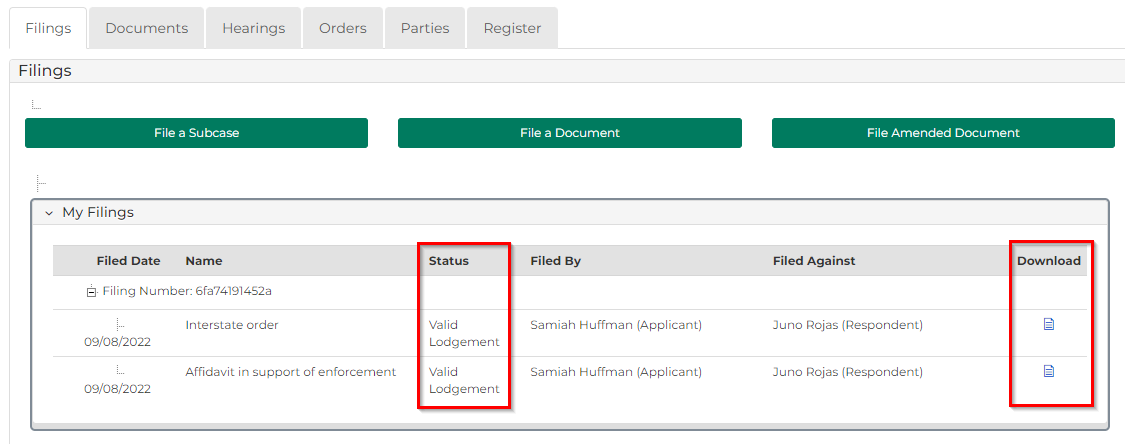 The Filings tab displays details of the filing, including the:current status of the filed document, andicon to download a copy of the documentStepActionActionResultLog in to the CMS PortalLog in to the CMS PortalThe CMS Portal home page displays:Click:  My AccountClick:  My AccountThe My Account page displays the My Filings tab: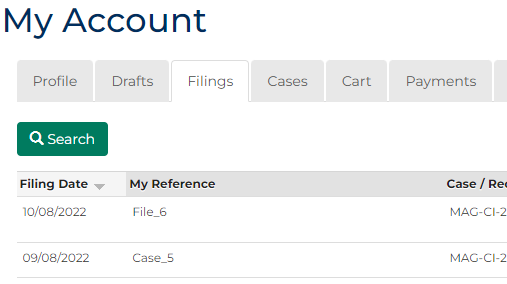 Click:  Drafts
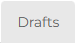 Click:  Drafts
The My Account screen displays the Drafts tab: Continued…Continued…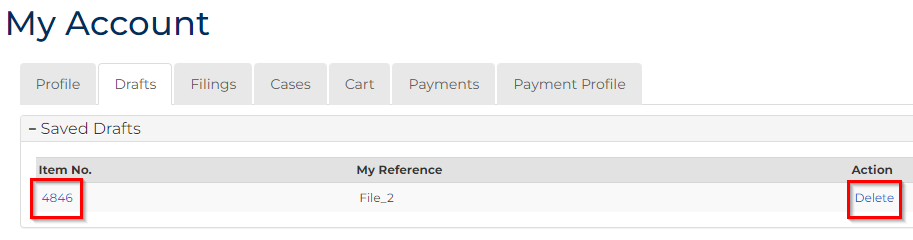 Continued…Continued…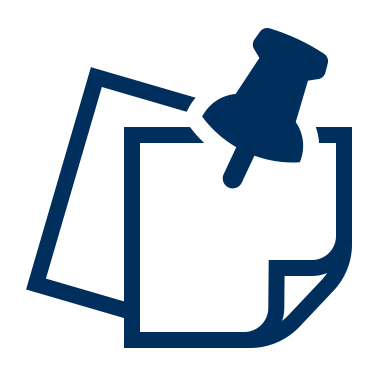 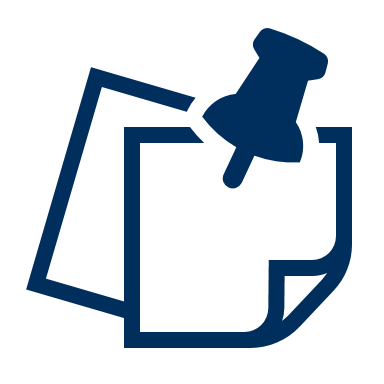 Note:
If your CMS Portal user account does not have any undelivered documents, the Drafts tab displays:  No case found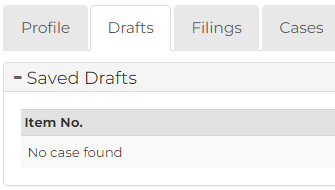 Note:
If your CMS Portal user account does not have any undelivered documents, the Drafts tab displays:  No case foundOPTIONAL:To delete documents, from the Drafts tab, in the Action column, click:  Delete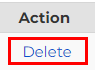 OPTIONAL:To delete documents, from the Drafts tab, in the Action column, click:  DeleteA confirmation message displays.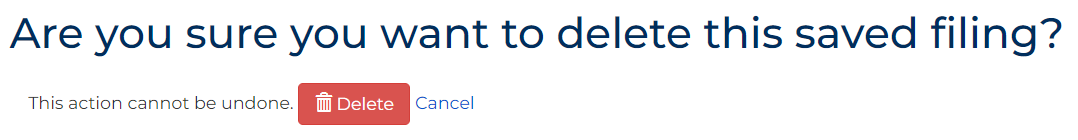 To proceed with deleting the filing, click:  DeleteOPTIONAL:To view undelivered document drafts, from the Drafts tab, in the Item No. column, click the link: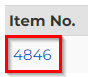 OPTIONAL:To view undelivered document drafts, from the Drafts tab, in the Item No. column, click the link:The Filing Details screen displays.  Make any necessary changes, then select:Proceed, orSave for Later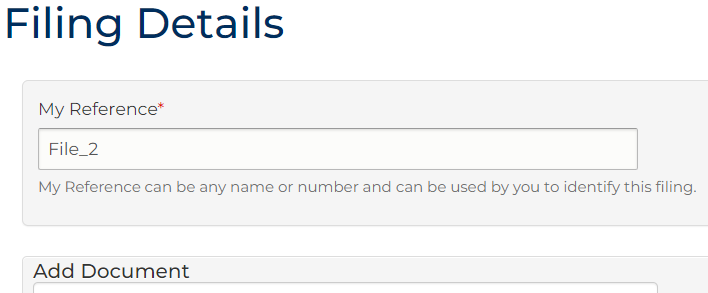 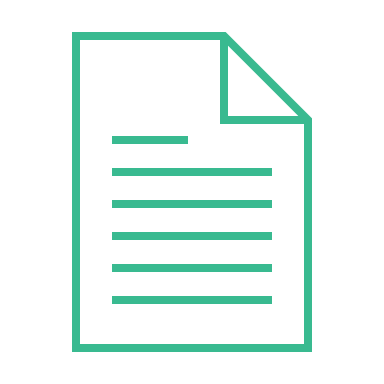 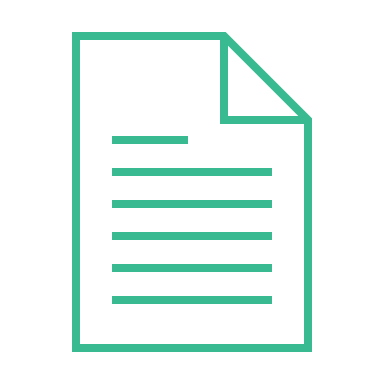 Please see:
For more information on updating document details, please see the User Guide for the relevant document.Please see:
For more information on updating document details, please see the User Guide for the relevant document.